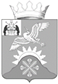 Российская ФедерацияНовгородская областьДУМА Батецкого муниципального районаР Е Ш Е Н И ЕО передаче муниципального имущества в собственность Батецкого сельского поселенияПринято Думой Батецкого муниципального района 25 января 2022 годаВ соответствии с пунктом 15 части 1 статьи 14 Федерального закона от 6 октября 2003 года № 131-ФЗ «Об общих принципах организации местного самоуправления в Российской Федерации», областным законом Новгородской области от 23 октября 2014 года № 637-ОЗ «О закреплении за сельскими поселениями Новгородской области вопросов местного значения» для создания условий для массового отдыха жителей поселения и организации обустройства мест массового отдыха населения Дума Батецкого муниципального районаРЕШИЛА:1.  Передать в собственность Батецкого сельского поселения иное сооружение - пруд с кадастровым номером 53:01:0010604:217, общей площадью 8620 кв. метров, расположенное по адресу: Новгородская область, Батецкий муниципальный район, Батецкое сельское поселение, п.Батецкий, парк Дубцы, сооружение 1 и земельный участок из земель населенных пунктов с кадастровым номером 53:01:0010604:87 общей площадью 36966 кв. метров с разрешённым использованием: для обслуживания парка усадьбы «Дубцы», расположенный по адресу: Новгородская область, Батецкий район, п.Батецкий.2. Настоящее решение вступает в силу со дня, следующего за днём его официального опубликования. 3. Опубликовать решение в муниципальной газете «Батецкие вести» и разместить на официальном сайте Администрации Батецкого муниципального района, в разделе Батецкое сельское поселение.п.Батецкий25 января 2022 года№ 94-РДГлава Батецкого муниципального района                                      В.Н.ИвановПредседатель Думы Батецкого         муниципального района                         А.И. Никонов